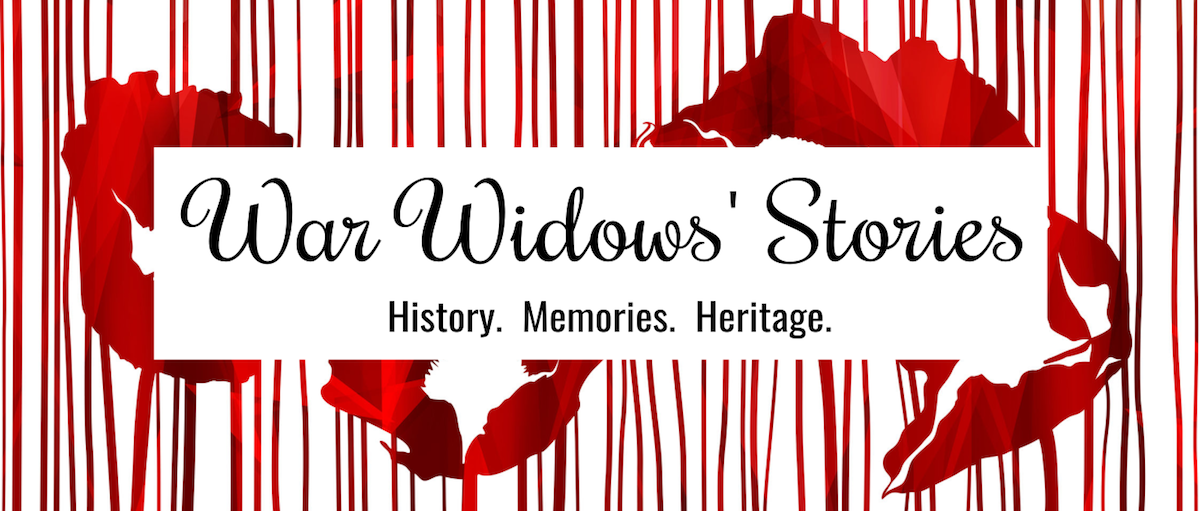 CONSENT FORMPARTICIPATORY ARTS – PUBLICATION OF ARTWORKDr Nadine Muller(School of Humanities and Social Science)I confirm I have read and understand the information provided for the above activity. I have had the opportunity to consider the information, ask questions, and have had these answered satisfactorily. I confirm that I have been provided with an opportunity to review and request edits to the poetry and or quilt work I have contributed and that any requested edits have been made to my satisfaction. I understand that once I have given my consent to the publication of the final version of the artwork, they will be published online and in print and that, from that point, I cannot withdraw my consent or request further edits.  I agree for photographs of the quilt and the text of my poetry to be published online and in print as detailed in the participant information sheet.  I understand that my contribution can be anonymised, and that I have had the opportunity to specify which (if any) of my personal details I would like to appear alongside the artwork I have contributed.  Name of Participant				Date 			Signature